A Tale Of Two Kings: David & JesusPrepared by Nathan L Morrison for Sunday April 25th, 2021Text: Matthew 21:9; Mark 11:10; Revelation 22:16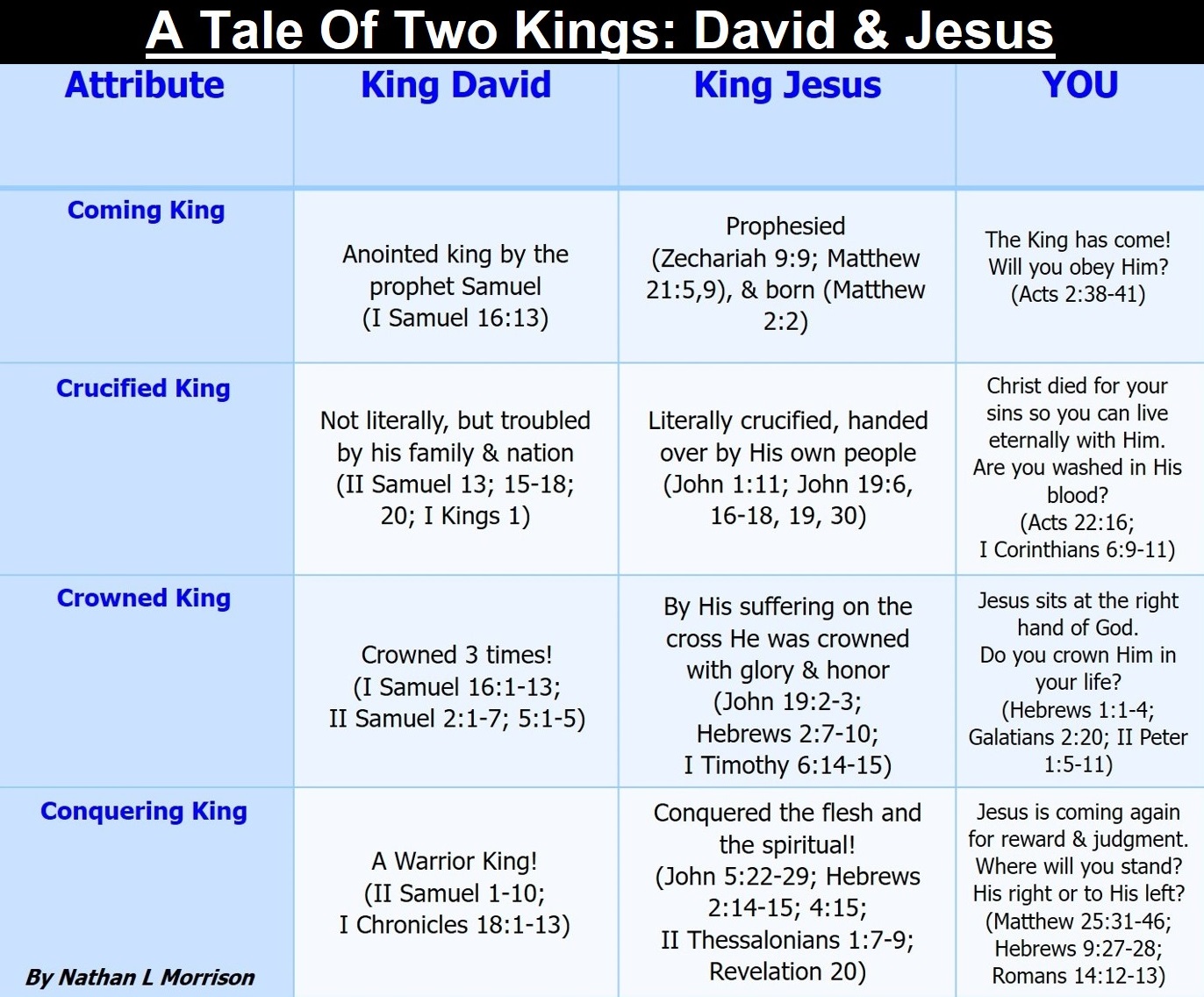 